Publicado en  el 15/03/2014 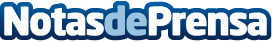 MAPFRE prevé superar los 30.000 millones de euros en ingresos en 2016Datos de contacto:MAPFRENota de prensa publicada en: https://www.notasdeprensa.es/mapfre-preve-superar-los-30-000-millones-de_1 Categorias: Seguros http://www.notasdeprensa.es